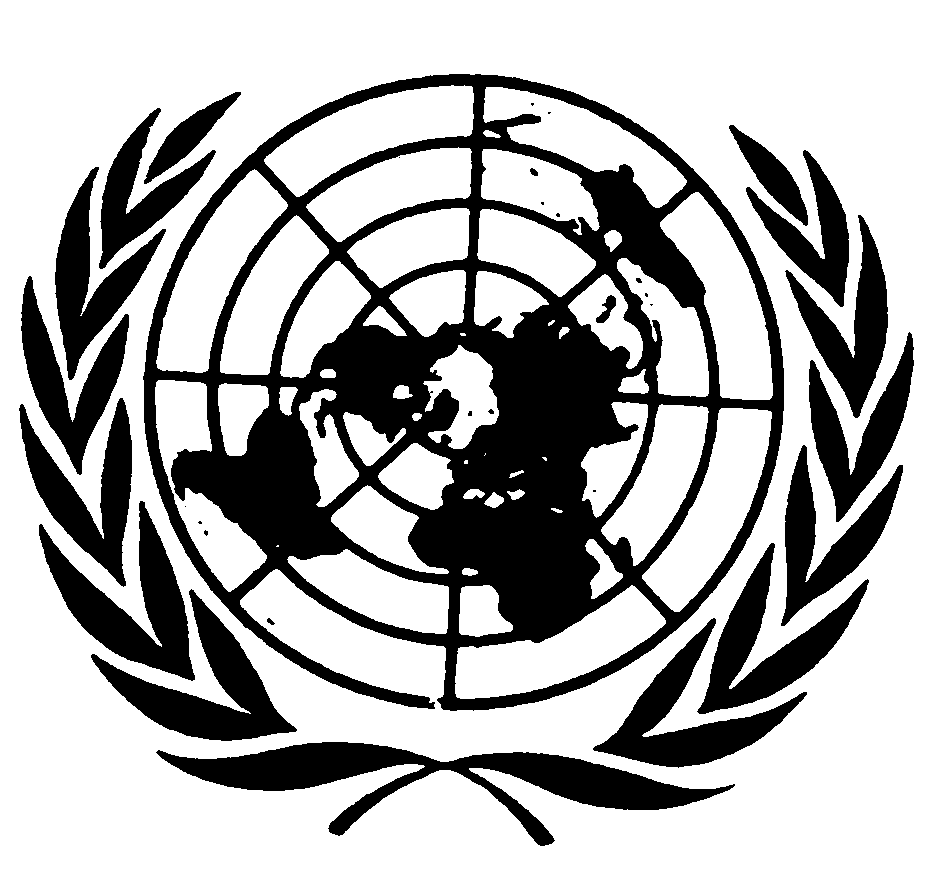 Distr.GENERALCCPR/SP/672 de junio de 2006ESPAÑOLOriginal:  ESPAÑOL/FRANCÉS/
INGLÉSREUNIÓN DE LOS ESTADOS PARTES25ª reuniónNueva York, 7 de septiembre de 2006Nota del Secretario General1.	De conformidad con el párrafo 4 del artículo 30 y con el artículo 32 del Pacto Internacional de Derechos Civiles y Políticos, la 25ª reunión de los Estados Partes será convocada por el Secretario General en la Sede de las Naciones Unidas el jueves 7 de septiembre de 2006 con el objeto de elegir, de una lista de candidatos designados por los Estados Partes (anexo I), a nueve miembros del Comité de Derechos Humanos para que reemplacen a los miembros cuyos mandatos expiran el 31 de diciembre de 2006 (anexo II).  Los nombres de los otros nueve miembros del Comité que seguirán en funciones hasta el 31 de diciembre de 2008 figuran en el anexo III.2.	De conformidad con el párrafo 2 del artículo 30 y el artículo 34 del Pacto, el Secretario General, en una nota verbal de fecha 17 de febrero de 2006, invitó a los Estados Partes a que, con arreglo al artículo 29, designaran sus candidatos para la elección de nueve miembros del Comité en un plazo de tres meses, es decir, a más tardar el 17 de mayo de 2006.  En una nota parecida de fecha 10 de abril de 2006, el Secretario General invitó a un nuevo Estado Parte a presentar sus candidatos en un plazo de tres meses, es decir, hasta el 10 de julio de 2006.3.	En el anexo IV figuran los curricula vitae de las personas cuyas candidaturas había recibido la Secretaría al terminar el día 17 de mayo de 2006.  Las candidaturas recibidas después de esa fecha se publicarán en adiciones al presente documento.GE-06-42451  (S)    260706    270706Anexo ILISTA DE CANDIDATOS DESIGNADOS POR LOS ESTADOS PARTESAnexo IILISTA DE LOS NUEVE MIEMBROS DEL COMITÉ CUYOS
MANDATOS EXPIRAN EL 31 DE DICIEMBRE DE 2006Anexo IIILista de los nueve miembros del comité que seguirán en funciones hasta el 31 de diciembre de 2008Anexo IVCURRICULA VITAE DE LOS CANDIDATOSAbdelfattah AMOR	El profesor Abdelfattah Amor, nacido en 1943, se incorporó al cuerpo docente universitario en 1970, y tras pasar por todos los escalafones ha llegado a ser hoy Catedrático Emérito.	Especialista en derecho público y ciencias políticas, ha impartido clases de derecho internacional, relaciones internacionales, derecho constitucional y ciencias políticas, derechos humanos y derecho administrativo.	Entre otras cosas, ha sido profesor invitado o asociado en numerosas universidades, en particular en África y Europa oriental y occidental.	El profesor Amor ha presidido numerosos jurados para la contratación de profesores de derecho público.  Asimismo, ha ocupado numerosos cargos universitarios y académicos; en particular ha sido Decano de la Facultad de Derecho de la ciudad de Túnez, que al término de su mandato lo nombró Decano Honorario.  En la actualidad, preside la Academia Internacional de Derecho Constitucional. 	En las Naciones Unidas, el profesor Amor fue elegido miembro del Comité de Derechos Humanos en 1998 y 2002. Fue Vicepresidente del Comité de 1999 a 2003 y Presidente de 2003 a 2005.	Al mismo tiempo, fue Relator Especial de la Comisión de Derechos Humanos sobre la libertad de religión o de creencias y, como tal, presentó 37 informes a la Comisión y la Asamblea General.  Ha realizado numerosos estudios relativos al derecho internacional, entre los que cabe citar estudios sobre la mujer, las tradiciones y las religiones; la educación y la tolerancia; y las discriminaciones religiosas y raciales como formas de discriminación agravada. 	El profesor Amor participó en 1993 en la Conferencia de Viena sobre los derechos humanos y en 2001 en la Conferencia de Durban sobre el racismo.  Trabajó en los preparativos y en la elaboración de los documentos finales de ambas conferencias.  Sobre todo organizó y presidió la Conferencia Internacional Consultiva sobre la Educación Escolar en relación con la Libertad de Religión y de Convicciones, la Tolerancia y la No Discriminación, celebrada en Madrid en 2001.  Entre 1992 y 1995, participó en la labor de la Subcomisión de Promoción y Protección de los Derechos Humanos.	El profesor Amor ha contribuido en varias ocasiones a las actividades de la Organización de las Naciones Unidas para la Educación, la Ciencia y la Cultura, donde preside el jurado que concede el Premio de Derechos Humanos.  Ha contribuido asimismo a la labor de la Organización Internacional de la Francofonía, en la que fue miembro de la Mesa de la Conferencia de decanos de las facultades de derecho que utilizan total o parcialmente el francés (1987-2002) y de la dirección de la Red de derechos fundamentales (1993-2003). 	En África, el profesor Amor ha contribuido como experto a la evolución de la Organización de la Unidad Africana y la Unión Africana.	Además de sus actividades internacionales, en la Liga de los Estados Árabes el profesor Amor fue experto encargado de la preparación de un proyecto de reforma del Pacto de la Liga (1979-1982).  En 1975 participó en la creación de la Unión de Juristas Árabes y en 1991 organizó la primera Conferencia de decanos de las facultades de derecho árabes sobre la formación en materia de derechos humanos.  Además, colabora activamente en las actividades científicas del Instituto Árabe de Derechos Humanos y ha creado o participado en la creación de varias sociedades académicas y científicas en la región del Magreb. 	En el plano nacional, el profesor Amor ha dirigido diversas actividades científicas y académicas.  Además, fue miembro del Consejo Constitucional (1987-1992) y Presidente de la Asociación Tunecina de Derecho Constitucional (1982-2005).	El profesor Amor es autor de varias publicaciones, que versan sobre las relaciones entre el derecho constitucional y el derecho internacional, el derecho constitucional y las instituciones políticas, la reforma del Pacto de la Liga de los Estados Árabes, el islam y los derechos humanos, estudios sobre la tolerancia, el sufragio universal, los cambios democráticos en África, el derecho internacional y las religiones, la legalidad árabe, la legalidad islámica y la legalidad internacional, la Corte Penal Internacional, el Tribunal Internacional del Derecho del Mar.  También es autor de un centenar de artículos y estudios sobre otros temas del derecho internacional, el derecho constitucional y los derechos humanos.  El profesor Amor es el editor de la recopilación de cursos de la Academia Internacional de Derecho Constitucional. 	El profesor Amor ha recibido dos condecoraciones nacionales (la Orden de la República y la Orden del Mérito en la Educación), un premio nacional (el Premio Nacional de Derechos Humanos), una condecoración de España (la Orden del Mérito Civil) así como varios galardones y distinciones académicas de universidades e instituciones extranjeras.Driss BELMAHIFecha y lugar de nacimiento:  17 de octubre de 1958, Oujda (Marruecos)Estado civil:	Casado, dos hijosDiplomas1982:	Bachiller en derecho público por la Facultad de Derecho de Oujda1986:	Certificado de estudios superiores (CES) en ciencias políticas por la Facultad de 	Derecho de Rabat1987:	CES en relaciones internacionales por la Facultad de Derecho de Rabat1988:	CES en finanzas públicas por la Facultad de Derecho de Casablanca1989:	Diploma de estudios superiores (DES) en ciencias políticas por la Facultad de Derecho de Casablanca	Doctorado en ciencias políticas por la Facultad de Derecho - en cursoFunciones1983-1984:	Funcionario del Ministerio del Interior1989-1993:	Auxiliar de cátedra en la Facultad de Derecho de Casablanca1993-1998:	Periodista en Al Mithad Watani1994-2003:	Profesor en la Academia Militar Real Meknes1998-2004:	Director de la división de diálogo y defensa de los derechos humanos del Ministerio de Derechos Humanos2004:	Abogado y Jefe de la sección de comunicaciones, cooperación y formación de la Institución Diwan Al Madhalim (Ombudsman)1996-2005:		Profesor de derechos humanos y derecho humanitario en la Facultad de Derecho, la Academia Militar Real, la Escuela Real de Gendarmería de Casablanca y el Centro de Formación de Educadores de Prisiones de Ifrane Participación en consultas nacionales e internacionales1993-1997:	Participación en la supervisión de las elecciones en el Yemen1995:	Seminario sobre la libertad y la calidad de la enseñanza en el B.E.I.1998:	Participación en la creación del Centro de Documentación, Información y Formación sobre Derechos Humanos (CDIFDH), establecido en cooperación entre el Ministerio de Derechos Humanos y la Oficina del Alto Comisionado de las Naciones Unidas para los Derechos Humanos, y el PNUD2000:	Miembro de la Comisión Nacional encargada de preparar el informe nacional presentado a la Cumbre Mundial sobre la Infancia2000-2004:		Miembro de la red del Programa de Máster Mediterráneo en derechos humanos y democracia en la Universidad de Malta2004:		Asesor jurídico del Observatorio Nacional de los Derechos del Niño2005:		Miembro del consejo científico de la cátedra UNESCO sobre el niño, la familia y la sociedad de la Universidad Sidi Mohamed Ben Abdallah de Fez2005:		Participación en la elaboración del informe anual del Consejo Consultivo de Derechos Humanos (CCDH)	Participación en el equipo del centro de estudios de derechos humanos y democracia encargado de elaborar un estudio para el UNICEF sobre la aplicación del enfoque de derechos humanos a la cuestión de los derechos del niño	Preparación del proyecto de institucionalización del Foro árabe de la sociedad civil a favor de la infanciaParticipación en conferencias, seminarios y órganos de las Naciones Unidas-	Representación de Marruecos ante los Comités de supervisión de los tratados de derechos humanos:  agosto de 1998 (CERD); mayo de 1999 (CAT); octubre de 1999 (Comité de Derechos Humanos); octubre de 2000 (Comité de Derechos Económicos, Sociales y Culturales)-	Conferencias regionales en Dakar y conferencia preparatoria de la Conferencia Mundial contra el Racismo-	Septiembre de 2001:  Conferencia Mundial contra el Racismo en Durban (Sudáfrica)-	Agosto de 2002:  Grupo de Trabajo sobre las Desapariciones Forzadas e Involuntarias-	Abril de 2004:  Foro Internacional contra el Racismo en EstocolmoParticipación en la organización de talleres y seminarios-	Exposición analítica de los informes periódicos presentados por Marruecos a diversos órganos de tratados:  2 y 3 de enero de 2001-	La compatibilidad de la legislación penitenciaria marroquí con las normas internacionales.  Taller sobre las legislaciones penitenciarias y las normas internacionales sobre el trato debido a los presos, Rabat, 22 a 24 de enero de 2001-	Los tratados internacionales y el derecho interno.  Seminario sobre los pactos internacionales y el derecho interno, Rabat, 19 a 21 de octubre de 2001-	El papel de la ética en la prevención de la tortura.  Jornada de estudio sobre la medicina en las prisiones y los derechos humanos, Rabat, 6 de junio de 2002-	Las normas internacionales en materia de derechos humanos y la supervisión de las elecciones.  Jornada de estudio sobre la supervisión de las elecciones, Rabat, 7 de junio de 2002-	Reflexión sobre la ley de prensa marroquí.  Jornada de estudio sobre la democracia y el derecho a la información, Rabat, 21 de noviembre de 2002-	Libertad de información y juicio justo.  Taller de formación sobre los medios de información y los derechos humanos, Rabat, 3 a 5 de octubre de 2003-	Taller regional sobre los países árabes y los mecanismos internacionales de protección de los derechos humanos, Casablanca, 25 a 28 de septiembre de 2003:  Reflexión sobre la situación de las reservas en materia de derechos humanos en los países árabes; estudio crítico sobre las prácticas de los países árabes en relación con los informes periódicos sobre derechos humanos-	El derecho y la evolución institucional de los derechos humanos en Marruecos.  Dos talleres para funcionarios de las instituciones de las Naciones Unidas en Marruecos sobre la evolución de los derechos humanos en Marruecos, Rabat, 7 y 25 de mayo de 2004-	Violación manifiesta de los derechos humanos:  reglamentación sin visión, mesa redonda sobre la labor de la comisión de indemnización de Marruecos-	Los casos de tortura ante los tribunales de Marruecos.  Taller nacional sobre el "Protocolo de Estambul", Marruecos, 29 de noviembre a 2 de diciembre de 2004Trabajos legislativos1999-2001:	Coordinador de proyectos de ley sobre las libertades civiles2000:		Preparación de un documento de trabajo sobre los partidos políticos en Marruecos; preparación de un documento de trabajo sobre la institución del Ombudsman2003:		Participación en la elaboración del reglamento interno de la institución Diwan Al Madhalim (Ombudsman)2004:		Participación en la elaboración consultiva de un proyecto de ley de institución del Ombudsman en Jordania:  manual de formación en derechos humanos para los agentes del orden público destinado a la filial de Amnistía en MarruecosPublicaciones2000:		Estudio comparativo de las competencias de los mediadores, REMALD Nº 26-20002002:		Lugar que ocupan los tratados en la legislación interna.  Publicación del CDIFDH2004:		El papel de las instituciones nacionales en materia de protección de los derechos humanos, publicación del Instituto Sueco de Alejandría, Egipto; la compatibilidad de la ley relativa a la entrada y estancia de extranjeros en el Reino de Marruecos, la emigración y la inmigración irregular, con las convenciones internacionales de derechos humanos, simposio nacional los días 19 y 20 de diciembre de 2003, publicación de la asociación de información jurídica y judicial, 20042005:		Estudio comparativo de la equidad, revista Diwan Al Madhalim Nº 2; los efectos de la adhesión de Marruecos a los derechos humanos y al derecho humanitario en la reforma del código penal, simposio sobre la reforma penal, publicación de la asociación de información jurídica y judicial; la tortura en la jurisprudencia marroquí, publicación de la CDIFDH y el IRCTIdiomas-	Dominio del árabe y el francés-	Buen conocimiento del inglés y el españolActividades en la sociedad civil1984-1989:		Miembro de la Asociación de Defensa de los Derechos Humanos en Marruecos1990-1998:		Miembro del comité administrativo de la Organización Marroquí de Derechos Humanos (OMDH)1991-1998:		Miembro del Sindicato Nacional de la Prensa de Marruecos (SNPM)1993-1998:		Miembro del Sindicato Regional de la Enseñanza Superior (SNE Sup)2005:		Encargado de programas en el Centro de Estudios de los Derechos Humanos y la Democracia 2006:	Miembro del comité administrativo de la Organización Marroquí de Derechos Humanos (OMDH)   Prafullachandra Natwarlal BHAGWATIFecha de nacimiento:	21 de diciembre de 1921Idioma de trabajo:	InglésEl magistrado P. N. Bhagwati es uno de los juristas más distinguidos de la India desde la independencia de ese país.  Presidió el Tribunal Supremo de la India hasta su jubilación.  Bajo su dirección, el Tribunal Supremo de la India creó una extensa jurisprudencia en materia de derechos humanos para la India.  Mediante la interpretación creativa, el Sr. Bhagwati amplió el alcance y el contexto de los derechos humanos consagrados en la Constitución.  Desarrolló la estrategia del litigio en interés público con objeto de hacer que los derechos humanos tuvieran sentido para las grandes masas de pobres y desfavorecidos.  Se trata de una estrategia que le ha valido la admiración de muchas jurisdicciones de common law.	El magistrado Bhagwati está muy vinculado con gran número de organizaciones no gubernamentales (ONG), tanto en la India como en el extranjero, y ha motivado e inspirado a estas organizaciones de base dedicadas a los derechos humanos y al desarrollo.  Ha organizado diversos coloquios judiciales en distintas partes del Commonwealth sobre "La aplicación interna de las normas internacionales de derechos humanos" para jueces del Commonwealth.  También ha promovido numerosos seminarios de abogados y jueces sobre el tema de los derechos humanos organizados por ONG y participado en ellos y fue Presidente del Congreso Mundial sobre los Derechos Humanos celebrado en Nueva Delhi en diciembre de 1990.	Ha sido miembro de la Comisión de Expertos de la OIT desde 1987.  Ha sido Presidente y Vicepresidente del Comité de Derechos Humanos de las Naciones Unidas, del que ahora es miembro.  El Alto Comisionado de las Naciones Unidas para los Derechos Humanos lo nombró Asesor Regional para la región de Asia y el Pacífico.  También ha llevado a cabo diversas misiones para el Centro de Derechos Humanos de las Naciones Unidas, la Secretaría del Commonwealth y la Comisión Internacional de Juristas.  Diversos países, entre ellos Mongolia, Camboya, Nepal, Etiopía y Sudáfrica, han recurrido a sus servicios para redactar sus constituciones y especialmente los capítulos dedicados a los derechos humanos.  Fue miembro de la Comisión Goldstone de investigación en Sudáfrica.  También participó en la ultimación del proyecto de manual para la formación de los jueces en materia de derechos humanos preparado por la Oficina del Alto Comisionado para los Derechos Humanos.	El magistrado Bhagwati se ha ocupado de forma particularmente intensa de los derechos de la mujer.  Ha sido el moderador y asesor principal de al menos tres seminarios judiciales para mujeres jueces sobre la aplicación interna de las normas internacionales de derechos humanos en la jurisprudencia de los derechos de la mujer, uno en Victoria Falls para jueces africanas, otro en Hong Kong para jueces de Asia y el Pacífico y el tercero en Guyana para jueces del Caribe.  Presidió el Tribunal Popular para juzgar la violencia contra la mujer celebrado durante la Conferencia Mundial de Derechos Humanos de Viena.  Este tribunal fue organizado por ONG femeninas internacionales.	Ha realizado una gran labor en la esfera de los derechos humanos y el desarrollo entre los miembros de las tribus y especialmente las mujeres en las regiones del sur y el este de la India y ha proporcionado orientación a la ONG AWARE para fomentar la autosuficiencia de 6.000 aldeas.  Su nombre se cita también corrientemente en los hogares pobres y desfavorecidos de la sociedad india.	El magistrado P. N. Bhagwati introdujo un gran número de innovaciones con objeto de proporcionar acceso a la justicia a los pobres y desfavorecidos.  Amplió la doctrina del locus standi ante el Tribunal Supremo y los altos tribunales (high courts) para defender los derechos individuales y colectivos de las personas que se veían privadas de acceso a la justicia debido a su pobreza o a su desvalimiento social o económico.	Al mismo tiempo consiguió establecer un programa de asistencia jurídica muy completo.  En general se lo considera el creador del programa de asistencia jurídica de la India, que incluye la construcción de campamentos de asistencia jurídica en las zonas rurales, el trabajo con las ONG, el establecimiento de clínicas de asistencia jurídica, etc.	Se han rodado numerosos documentales sobre su persona y su labor.  En uno de ellos es una de las seis personalidades indias a las que la televisión de la India ha dedicado un perfil biográfico.  Ha sido el miembro más notable de la judicatura india desde la obtención de la independencia.  Su reputación y su influencia, a través de su labor judicial y de asistencia jurídica, son tan grandes que la respuesta del público ha sido impresionante.  Por ejemplo, una aldea en que los habitantes resultaron beneficiados por un fallo suyo ha sido rebautizada Bhagwati Puram.	Ha defendido la causa de los trabajadores y los obreros.  Sus fallos, que mueven a reflexión, sobre el trabajo en condiciones de servidumbre, el trabajo sin sindicación y el trabajo infantil han tenido como consecuencia la promulgación de diversas leyes y planes gubernamentales para mejorar la situación social y económica de esos trabajadores.  Participa también en el programa de desarrollo sostenible y es responsable del desarrollo de jurisprudencia sobre la pobreza en la India.	También el Alto Comisionado de las Naciones Unidas para los Refugiados ha recurrido a sus servicios.  Fue el Presidente del Grupo de Personalidades Eminentes encargado de estudiar las cuestiones relativas a los refugiados en el Asia meridional. 	También ha sido miembro de la Corte Permanente de Arbitraje de La Haya.  Asimismo, junto con Henry Kissinger y Lord Carrington, fue miembro del Equipo Internacional de Mediación entre Inkhata y el Congreso Nacional Africano antes de las elecciones en Sudáfrica. Además fue miembro del Consejo de Asesoramiento Internacional para las Reformas Jurídicas y Judiciales del Banco Mundial.	En la actualidad es miembro del Comité de Derechos Humanos establecido en virtud del Pacto Internacional de Derechos Civiles y Políticos de las Naciones Unidas.  También es miembro honorario de la American Academy of Arts and Sciences y miembro honorario del Colegio de Abogados de la Ciudad de Nueva York.	Es Rector de la Universidad de Hyderabad.  También es Rector del Shri Lal Bahadur Shastri Rashtriya Sanskrit Vidyapeeth.CHANET ChristineIdiomas de trabajo:  Francés, inglésSituación/función actualAsesora del Tribunal de CasaciónPresidenta de la comisión de revisión de una sentencia penal tras un dictamen del Tribunal Europeo de Derechos HumanosRepresentante del Alto Comisionado de las Naciones Unidas para los Derechos Humanos sobre la situación de los derechos humanos en CubaPresidenta del Comité de Derechos Humanos en 2005/2006Principales actividades profesionalesAuditor de Justicia en la Escuela Nacional de la Magistratura (1968-1970)Magistrada en la Administración Central del Ministerio de Justicia (1970-1974)Consejera técnica de la Secretaría de Estado de Asuntos de la Mujer, y más tarde Encargada de misión en la Secretaría de Estado (1974-1976)Encargada de misión en la Secretaría de Estado de Cultura (1976-1977)Encargada de misión en la Dirección de Asuntos Jurídicos del Ministerio de Relaciones Exteriores (1981-1983)Subdirectora de Derechos Humanos y de Asuntos Civiles y Penales Internacionales del Ministerio de Relaciones Exteriores (1983-1986)Miembro del Comité de Derechos Humanos de las Naciones UnidasMiembro del Comité contra la TorturaConsejera técnica del Gabinete de Pierre Arpaillange (Ministro de Justicia) (1988)Abogada general ante el Tribunal de Apelaciones de París (1992-1996)Presidenta del Comité de Derechos Humanos de las Naciones Unidas en l997EstudiosLiceo La Fontaine y Facultad de Derecho de ParísDiploma de estudios superiores (DES) en derecho privadoDES en criminologíaBrownson Naguolor DEDEFecha de nacimiento:	1º de septiembre de 1939 Nacionalidad: 	NigerianoEstado civil:	Casado, tres hijos Religión: 	Cristiano (católico)Formación académica1953-1958:	Urhobo College, Warri, Nigeria (certificado escolar de África occidental, Primera División) 1960-1964:	Universidad de Ibadan, Nigeria (becario del Estado) (entre los diez mejores resultados del examen nacional de ingreso a la universidad) B.A. (Honours) 1965-1966:	London School of Economics and Political Science, curso de posgrado del servicio exterior en:  relaciones económicas internacionales, diplomacia, organizaciones e instituciones internacionales, historia diplomática y derecho internacional público 1967:	John Hopkins University School of Advanced International Studies, Washington D.C. 	Seminarios sobre diplomacia de la Fundación Rockefeller:a)	marzo-abril de 1967:  Asuntos cruciales de la política exterior estadounidense b)	octubre-diciembre de 1967:  Aspectos internacionales del desarrollo económicoc)	marzo-abril de 1968:  Gestación de la política exterior de los Estados UnidosIdiomas hablados y escritos	Dominio del inglés y el francés, buen conocimiento del portugués y el alemánCargos recientesSeptiembre de 1999 - agosto de 2003:  Director General, Ministerio de Cooperación e Integración en África, Presidencia, Abuja1996 - enero de 1999:  Embajador de Nigeria ante Etiopía y el Estado de Eritrea y Representante Permanente ante la OUAAbril de 1990 - septiembre de 1995:  Subsecretario General de la OUA encargado del Departamento de Desarrollo y Cooperación Económicos1992 - 1995:  Nombrado por el Secretario General de las Naciones Unidas miembro del Grupo de altas personalidades sobre el desarrollo de ÁfricaSeptiembre de 1987 - abril de 1990:  Subsecretario General de la OUA encargado del Departamento de Administración y FinanzasMayo de 1986 - septiembre de 1987:  Subsecretario General de la OUA encargado de asuntos políticosCargos anterioresSeptiembre de 1984 - abril de 1986:  Embajador/Director del Departamento de Planificación del Ministerio de Relaciones Exteriores, Lagos, y miembro del consejo de administración del Instituto Nigeriano de Asuntos Internacionales, LagosAbril de 1984 - agosto de 1984:  Alto Comisionado Interino en Australia, y también en Nueva Zelandia, Fiji, Papua Nueva Guinea y VanuatuAgosto de 1981 - marzo de 1984:  Ministro y Alto Comisionado Adjunto de Nigeria en Canberra, Australia (también Nueva Zelandia, etc.) (ascendido a la categoría de embajador, primer grado en relaciones exteriores, en noviembre de 1983) Febrero de 1981:  Ministro y Cónsul General, Consulado General de Nigeria en Río de Janeiro (Brasil)Octubre de 1979 - enero de 1981:  Ministro Consejero de asuntos políticos y económicos, Embajada de Nigeria en Brasilia (Brasil)Septiembre de 1978 - septiembre de 1979:  Ministro Consejero de Asuntos Económicos, Departamento de Cooperación Económica Internacional, Ministerio de Relaciones ExterioresSeptiembre de 1975 - septiembre de 1978:  Consejero y Ayudante Especial del Comisionado (Ministro) de Relaciones Exteriores, LagosJulio de 1972 - agosto de 1975:  Primer Secretario y Jefe de Cancillería, Embajada de Nigeria en Bonn (Alemania)Enero de 1970 - noviembre de 1970:  Primer Secretario y Encargado de Negocios, Embajada de Nigeria en Conakry (Guinea)Agosto de 1968 - diciembre de 1969:  Segundo Secretario, División de Asuntos Africanos del Ministerio de Relaciones Exteriores, LagosJulio de 1966 - mayo de 1968:  Tercer Secretario y Ayudante Especial del Embajador, Embajada de Nigeria en Washington D.C. Segundo Secretario, asuntos políticos y administrativos, Embajada de Nigeria en Washington D.C. Se incorporó al servicio exterior nigeriano como Tercer Secretario en septiembre de 1964. Trabajó en la División de Asuntos de Asia y el Pacífico y más tarde en la División de Asuntos de ÁfricaConferencias internacionales en que ha participado	Reunión extraordinaria del Consejo de Ministros de la OUA, Lagos, junio de 1965Consejo de Ministros de la OUA, reuniones de 1976, 1977, 1978 y 1985, todas las reuniones desde febrero de 1986 hasta la fecha Conferencias en la Cumbre de la OUA de 1976, 1977, 1978 y 1985, y todas éstas desde febrero de 1986 hasta 1998Cumbres de los No Alineados:  Colombo, Sri Lanka, en 1976 y Harare, Zimbabwe, en 1986 	Cumbres de los Jefes de Gobierno del Commonwealth en 1976 y 1982 Períodos de sesiones de la Asamblea General de las Naciones Unidas en 1976, 1977, 1978, 1985, 1986-1988EL-MEHADBI, Abdellah MiludFecha y lugar de nacimiento:	19 de diciembre de 1950, Trípoli-Aziziya, LibiaIdiomas de trabajo:	Árabe, francés, inglésCargo/funciones actualesProfesor de derecho internacional, derechos humanos y derecho diplomáticoDirector del Programa de estudios internacionales de la Academia de Altos EstudiosDirector de Relaciones Internacionales, Centro de InvestigacionesMiembro del Consejo, Centro Libio de Mediación y ArbitrajePrincipales actividades profesionalesProfesor de derecho internacional y derechos humanos en las universidades libias, la Academia de Policía, el Instituto de Formación de Jueces, el Instituto de Relaciones Diplomáticas (Asuntos Exteriores)Profesor en el Instituto Árabe de Estudios e Investigaciones, el CairoLiga ÁrabeProfesor invitado en universidades árabes y europeasFormación académica	Licenciatura en derecho (1973), Universidad de Gargounès (Libia) - Mención muy honrosa	DES en derecho internacional (1976), Universidad de Niza (Francia)	Doctorado de Estado en derecho internacional (1982), Universidad de Niza - Mención muy honrosa	Participación en los cursos "San Remo", Academia de Derecho Internacional de La Haya, "Unitar", GinebraOtras actividades importantes relacionadas con el mandato del órgano de tratado en cuestiónProfesor de derechos humanosMiembro de la Asociación Libia de Derechos Humanos (fundador)Miembro de las comisiones libias de legislaciónMiembro de los comités de indemnizaciónPublicaciones recientes en la materiaEstudio sobre la democracia y los derechos humanos, Alemania, junio de 2006Libro sobre la tortura y el derecho, TRIP (en árabe), 2006Libro sobre los derechos humanos y sus conceptos, 2006Libro sobre Libia y los derechos humanos (en árabe), agosto de 2006Yuji IWASAWAFecha y lugar de nacimiento:	4 de junio de 1954, Tokio, JapónIdiomas de trabajo:	Japonés, inglés, francés, alemánCargos y funciones actualesProfesor de derecho internacional, Universidad de Tokio, Facultad de Derecho, JapónJuez de Tribunal Administrativo del Banco Asiático de DesarrolloMiembro del Grupo Permanente de Expertos en el marco del Acuerdo de la OMC sobre subvencionesRedactor Jefe de la serie International Law from Japanese Perspectives (Nijhoff)Consejero del Ministro de Justicia del Japón para el examen de casos de refugiados Principales actividades profesionalesRelator del Comité sobre la Normativa Internacional de los Derechos Humanos de la Asociación de Derecho Internacional, 1995-2004; presentó informes en las conferencias bienales de la Asociación, 1996 (Helsinki), 1998 (Taipei), 2000 (Londres), 2002 (Nueva Delhi), 2004 (Berlín)Miembro (designado por el Estado) del Foro Permanente para las Cuestiones Indígenas de las Naciones Unidas, 2002-2004Director de Planificación de la filial en el Japón de la Asociación de Derecho InternacionalDirector de Planificación de la Asociación Japonesa de Derecho Económico InternacionalRedactor Jefe de la Revista China de Derecho InternacionalRedactor Jefe de la Revista de Derecho Económico InternacionalProfesor invitado, Centro de Estudios de Derecho Internacional de Lauterpacht, Cambridge, 1991-1993, 1997, 2000-2001Profesor visitante de ultramar, Churchill College, Cambridge, 2000-2001Dictó conferencias sobre la aplicación interna del derecho internacional en la Academia de Derecho Internacional de La Haya, 2002Formación académica1984-1986	Facultad de Derecho de la Universidad de Virginia (S.J.D.)1977-1978	Harvard Law School (LL.M.)1973-1977	Facultad de Derecho de la Universidad de Tokio  (LL.B.)1983, 1990, 1992:	Cursos de Verano de la Academia de Derecho Internacional de La Haya1983	Curso del Instituto Internacional de Derechos HumanosOtras actividades importantesProfesor de derecho internacional de los derechos humanos, Asia-America Institute of Transnational Law, Hong Kong, 1996Profesor de derecho internacional de los derechos humanos para jueces japoneses, Tokio, 2005Miembro del Committee on International Human Rights Law and Practice de la Asociación de Derecho Internacional; participó en conferencias especiales del Comité, 1999 (Bellagio), 2003 (Turku), 2006 (Maastricht)Miembro del Consejo Ejecutivo de la Sociedad Japonesa de Derecho Internacional de los Derechos HumanosAsesor Académico del miembro japonés de la Comisión de Derecho Internacional de las Naciones Unidas, Ginebra, 1997Lectura de ponencia en una conferencia internacional sobre la observancia de los derechos humanos internacionalmente reconocidos en los tribunales internos, Siena, 1993Lectura de ponencia en una conferencia internacional sobre el futuro del sistema de tratados de derechos humanos de las Naciones Unidas, Cambridge, 1997Lectura de ponencia sobre el derecho internacional en el ordenamiento jurídico japonés en una reunión anual de la American Society of International Law, Washington, D.C., 1997Participación en la Reunión del Grupo de Expertos sobre la discapacidad organizada por las Naciones Unidas en Berkeley, 1998Publicaciones-	International Law, Human Rights, and Japanese Law:  The Impact of International Law on Japanese Law (Oxford:  Oxford University Press, 1998)-	Domestic Applicability of Treaties:  What Are "Self-Executing" Treaties? (Tokio, 1985) -	Conferencias sobre derecho internacional (coeditadas, Tokio, 2004) -	Dispute Settlement in the WTO (Tokio, 1995) -	Trilateral Perspectives on International Legal Issues:  Conflict and Coherence (co-edited, Washington, D.C.:  American Society International Law, 2003)Maria Leonor JOAQUIMNacionalidad:  	MozambiqueñaFecha de nacimiento:	29 de junio de 1953Formación académica:	Licenciada en derechoExperiencia profesionalAbogada con 25 años de experiencia en el ámbito del derecho internacional.  Su esfera de actividades abarca los derechos humanos, la prevención de delitos y la justicia penal, los tratados de propiedad intelectual e industrialTrabajó como Directora Adjunta de la División Consular y Jurídica, donde desempeñó una labor de coordinación entre 1994 y 2000Ocupó un puesto de Consejera en Washington, entre 2000 y 2003Actualmente es Jefa del Departamento Jurídico desde 2003Se encargó de realizar el proceso de adhesión de Mozambique a los siguientes instrumentos internacionales:  Arreglo de Madrid, Protocolo de Madrid, Convenio de París, Convenio de la OMPI, Convención de las Naciones Unidas sobre los Derechos del Niño, Convención sobre la eliminación de todas las formas de discriminación contra la mujer, Convención de las Naciones Unidas contra el Crimen Organizado Internacional y sus tres Protocolos, Convención de las Naciones Unidas sobre el Derecho del Mar, Convención Internacional sobre la Eliminación de todas las Formas de Discriminación Racial, Protocolo Facultativo del Pacto Internacional de Derechos Civiles y PolíticosAsistió a muchas reuniones y conferencias internacionales sobre cuestiones relacionadas con los derechos humanos, la prevención de delitos y la justicia penal así como el derecho del marWalter KÄLINFecha de nacimiento:	20 de mayo de 1951, Zurich, SuizaNacionalidad:	SuizaEstado civil:	Casado con Rosita Meyer, dos niñosCarrera profesionalDesde 1985:	Profesor de derecho constitucional y derecho internacional público en la Facultad de Derecho y Economía de la Universidad de Berna.  Principales ámbitos de investigación:  normativa de derechos humanos (nacional e internacional), derecho de los refugiados, derecho procesal (tribunales constitucionales)1995-1996:	Decano de la Facultad y Jefe del Departamento Jurídico1978-1982:	Asistente del Profesor J. P. Müller en el Instituto de Derecho Público de la Universidad de Berna y abogado de refugiados y solicitantes de asilo en nombre de una organización no gubernamentalExperiencia adicional-	Desde 2004:  Representante del Secretario General de las Naciones Unidas en materia de Derechos Humanos de Personas Desplazadas Internamente-	Desde 2003:  Miembro del Comité de Derechos Humanos de las Naciones Unidas-	Relator Especial de la Comisión de Derechos Humanos de las Naciones Unidas sobre la situación de los derechos humanos en Kuwait bajo la ocupación iraquí (1991/92)-	Consultor ante el ACNUR (en varias ocasiones, realizando incluso estudios sobre la protección temporal en 1996 y sobre mecanismos de supervisión en 2001, profesor ordinario para los cursos de derecho sobre refugiados del ACNUR, en San Remo)-	Consultor ante el Alto Comisionado de las Naciones Unidas para los Derechos Humanos (en Indonesia, en 2000, sobre la legislación en Timor-Leste en 2001/02)-	Presidente del Grupo de Expertos Jurídicos que prestan asistencia al Representante de las Naciones Unidas para los Desplazamientos Internos, Dr. Francis Deng, en la elaboración de principios rectores sobre desplazamientos internos-	Consultor ante el PNUD en materia de descentralización (Jordania 1994, Líbano 1997, Pakistán 1998)-	Consultor ante la OIM (2002)-	Consultor ante la SDC (Cooperación Suiza para el Desarrollo) en Nepal (desde 1992 hasta la fecha), en el Pakistán (desde 1998 hasta la fecha), en la India (en 1999), en Kirguistán (en 2001)-	Consultor ante el Ministerio Suizo de Relaciones Exteriores para la elaboración de una constitución en Afganistán (2002/03).-	Experto del Tribunal Constitucional de Alemania en casos relacionados con el asilo (1995/96).-	Presidente de la Comisión de Expertos sobre la Reforma Constitucional del Sistema Judicial Suizo (1995) y miembro del Comité Directivo sobre la Reforma Constitucional Suiza (1995/96).-	Miembro de la Comisión Federal Suiza de Expertos responsables de la elaboración de una nueva ley sobre el asilo (1990, 1993-1995), de la elaboración de nueva legislación sobre la organización del Sistema Judicial Federal Suizo (1993-1995) y de la elaboración de una nueva política sobre migraciones (1996).-	Consultor ante el Parlamento del Cantón de Berna para una nueva constitución cantonal; coautor de proyectos de artículos sobre derechos humanos (1988-1992).Asociaciones profesionales1996-2002:	Relator del Comité sobre Procedimientos para Refugiados, Asociación de Derecho Internacional1997-2001:	Presidente de la Asociación Suiza de Derecho Internacional1991-1996:	Miembro de la Junta Ejecutiva de la Asociación Suiza de DerechoDesde 1993:	Miembro del Consejo, Sociedad Alemana de Derecho Internacional; Miembro de la Asociación Americana de Derecho Internacional; Miembro de la Junta de Editores de la Revista Internacional de Derecho de Refugiados; Miembro de la Junta Asesora de la Revista de Derecho de Inmigración de GeorgetownFormación académica1985:	Conferenciante en la Facultad de Derecho de la Universidad de Berna1984-1985:	Investigador visitante en la Facultad de Derecho de Harvard1983-1984:	Estudios de postgrado en la Facultad de Derecho de Harvard, Cambrige/EE.UU.
LL.M. Facultad de Derecho de la Universidad de Harvard1982:	Doctorado en derecho con la máxima distinción (summa cum laude).  Su tesis recibió el premio de la Fundación Theodor-Kocher y Walther-Hug1979:	Miembro del Colegio de Abogados (Rechtsanwalt) del Cantón de Schwyz1976-1977	Pasantía (en un bufete de abogados) para el examen del Colegio de Abogados (Cantón de Schwyz)1972-1976	Estudios jurídicos en la Facultad de Derecho de la Universidad de Berna, licenciatura en derecho con la máxima distinción (summa cum laude)1971-1972	Estudios jurídicos en la Facultad de Derecho de la Universidad de FriburgoIdiomas	Alemán, francés, inglésPublicaciones	Libros del autor	El Principio de "non refoulement" (Berna, 1982, en alemán)	El procedimiento de inconstitucionalidad en Suiza (1984; segunda edición revisada en 1994, en alemán)	Principios constitucionales de la política exterior de Suiza (Basilea, 1986, en alemán)	Acción de inconstitucionalidad y democracia (Berna, 1987, en alemán)	Compendio sobre los procedimientos de asilo (Basilea 1990, en alemán)	Suiza y los Pactos de derechos humanos de las Naciones Unidas (junto con G. Malinverni y M. Nowak; Basilea/Frankfurt 1991, en alemán y francés; segunda edición ampliada, 1998)	Los derechos humanos en tiempos de ocupación (junto con Lara Gabriel; 1994, en inglés)	Elementos básicos del derecho procesal público (junto con U. Zimmerli/R. Kiener, Berna 1997, en alemán)	Los derechos fundamentales en situaciones de conflicto cultural:  la libertad y la igualdad en las sociedades de inmigrantes (Zurich 2000, en alemán)	Principios rectores sobre desplazamientos internos - Anotaciones (Sociedad Americana de Derecho Internacional, Estudios de Política Jurídica Transnacional, Nº 32, Washington, D.C. 2000, en inglés)	La ayuda de Suiza al comercio exterior y la política de derechos humanos (junto con Erika Schlaeppi, Zurich 2001, en alemán)	Protección Internacional de los Derechos Humanos (junto con Jörg Künzli, Basilea 2005, en alemán)Obras escritas en colaboración	El ordenamiento jurídico suizo y las relaciones internacionales (junto con G. Jenny, Berna 1988, en alemán)	Migraciones del tercer mundo - Causas y efectos (junto con R. Moser, Berna 1989, segunda edición 1991, tercera edición ampliada 1993; en alemán)	Derecho de refugiados (Droit des réfugiés; Friburgo 1991, en francés)	La noción de derecho en el ordenamiento constitucional de los cantones suizos (junto con Andreas Auer, Grüsch 1991, en alemán y francés)	Manual de derecho constitucional del cantón de Berna (junto con Urs Bolz, Berna 1995, en alemán y francés)	Principios rectores sobre los desplazamientos internos y la legislación del Cáucaso meridional (junto con Roberta Cohen y Erin Mooney, Washington, D.C. 2003, en inglés);	La faz de los derechos humanos (junto con Lars Müller y Judith Wyttenbach, Baden 2004, en inglés).Artículos 	Más de 100 artículos y capítulos de libros (en alemán e inglés) sobre el derecho de refugiados, los derechos humanos internacionales, el derecho constitucional suizo (en particular, cuestiones relativas a la revisión judicial, el federalismo y el autogobierno local), la descentralización, los aspectos jurídicos de la política extranjera de Suiza y otros temas conexosMAJODINA, Zonke ZaneleFecha y lugar de nacimiento:	13 de septiembre de 1944Idioma de trabajo:	InglésCargo o función actual:	Vicepresidente y comisionado de la Comisión Sudafricana de Derechos HumanosEn la actualidad se ocupa del derecho a la igualdad, así como de los derechos de los no nacionales, en particular en lo relativo a los refugiados, los solicitantes de asilo y la política de migración;Encargado de la coordinación de los programas de la Comisión en la aplicación de la Ley de promoción de la igualdad y prevención de la discriminación injusta;Preside la Comisión en ausencia del Presidente.Principales actividades profesionales	Grupos de profesionales a los que perteneceSociedad Internacional de Salud y Derechos HumanosAsociación Internacional de Estudio de las Migraciones ForzadasForo de Administradores de Raza Negra de SudáfricaAsociación Internacional de Psicología TransculturalConsejero de la Fundación de Desarrollo Institucional y SocialSociedad Internacional para la Prevención del Maltrato y el Descuido de MenoresGrupo de Defensa de la Salud en las Barriadas AfricanasInstituto Africano de Sudáfrica - miembro del Consejo EditorialConsejero del Fondo de Socorro de los Refugiados de Sudáfrica creado por el Ministro de Desarrollo SocialRecientemente se le invitó a integrarse en el Proceso de La Haya sobre Migración y DesarrolloFormación académicaAño:	1999
Institución:	Universidad de la Ciudad del Cabo
Carrera:	Doctorado ("Ph.D") en psicología clínicaAño:	1972
Institución:	Instituto de Psiquiatría, Universidad de Londres
Curso:	Máster en (M.Phil) psicología clínica (British Council Scholar)Año:	1969
Institución:	Universidad de Sudáfrica
Carrera:	Licenciatura en psicología ("B.Sc. Hons.")Otras actividades importantes que guardan relación con el mandato del órgano al que presenta su candidaturaRepresentante de la Comisión Sudafricana de Derechos Humanos en la reunión de 2005 de la Comisión de Derechos Humanos de las Naciones Unidas (instituciones nacionales de derechos humanos), la reunión del Foro Social de las Naciones Unidas en 2005, la Mesa Redonda sobre la Migración en 2005, organizada por la Comisión Internacional de Migración, y la Conferencia del Comité de Coordinación de las Instituciones de Derechos Humanos en 2004.  También ha asistido a la Conferencia de Instituciones Nacionales de Derechos Humanos de la Unión Africana, así como a reuniones, seminarios y talleres organizados por el Comité de Coordinación de las Instituciones de Derechos Humanos en África.  Además desempeñó la función de consultor del Consejo Internacional de Derechos Humanos en 2004 y participó en una reunión de expertos sobre la lucha contra la discriminación en 2005.En la actualidad está compilando las observaciones de la Comisión Sudafricana de Derechos Humanos en relación con el informe de Sudáfrica al Comité para la Eliminación de la Discriminación Racial.Medios de comunicaciónArtículos en prensa y medios electrónicos, y participación en programas de televisión y radio sobre varios aspectos de los derechos humanosLista de las últimas publicaciones en la esfera de los derechos humanos"Children growing up in war zones" Actas del Noveno Congreso Internacional sobre Maltrato y Descuido de Menores, Chicago 1992"Effects of armed conflict and other community violence on children", Child watch, 11, 1992"Dealing with difficulties on return:  the role of social support and coping", Journal of Refugee
Studies 8 (2), 1995"Exiles and Homecoming:  the untold Sotires", Heinenmann Publishers 1995.  (Traducido al 
xhosa, zulu, sotho)"Home at Last:  The Re-Entry Adaptation of returning South African Exiles", Tesis de
doctorado 1999"The challenge of forced migration in Southern Africa", Africa Institute of South Africa, 2002Roberto MEJÍA TRABANINOGraduado en Relaciones Internacionales por la Universidad Nacional Autónoma de México.  Posteriormente se integró en la Universidad de El Salvador como catedrático de relaciones internacionales.  Trabajó en la División General de Política Exterior del Ministerio de Relaciones Exteriores de El Salvador, donde fue Director de la División de Derechos Humanos, Director General, Director de Organizaciones Internacionales y de la zona de América Central.  Es Embajador de carrera y miembro del tribunal del examen de ingreso en la carrera diplomática.  Entre 1982 y 1984 desempeñó cargos diplomáticos en México y Honduras.Fue miembro del Comité presidencial para los derechos humanos en 1994.  De 1996 a 1997 fue representante de El Salvador en el Comité de Expertos Independientes del Programa para los derechos humanos en Centroamérica y Panamá, coordinado por la Unión Europea.  Se desempeñó como asesor de relaciones internacionales de la Secretaría Nacional de la Familia de 1995 a 1997.De 1999 a 2005 trabajó en la preparación y participó en la defensa de los informes presentados por El Salvador en cumplimiento de los principales acuerdos internacionales en materia de derechos humanos y participó en los cursos regionales sobre la elaboración de estrategias de promoción de los derechos humanos y preparación de informes celebrados en Buenos Aires en 2001 y San Salvador en 1998 bajo los auspicios de la Oficina del Alto Comisionado para los Derechos Humanos.  Participó además en varios cursos y seminarios nacionales y centroamericanos sobre derechos humanos y sobre asuntos sociales.  Se ha encargado de atender los casos presentados por la Comisión Interamericana de Derechos Humanos.Se le concedió una beca para asistir al noveno Curso de Derecho Internacional del Comité Jurídico Interamericano, celebrado en Río de Janeiro (Brasil) en 1982 y al cuarto Curso Interdisciplinario sobre Derechos Humanos organizado por el Instituto Interamericano de Derechos Humanos en San José (Costa Rica) en 1986.Participó en el Taller regional sobre democracia, derechos humanos y estado de derecho de la Oficina del Alto Comisionado de los Derechos Humanos de las Naciones Unidas (San José de Costa Rica, septiembre de 2005); también participó en la Conferencia regional del Comité Internacional de la Cruz Roja sobre las personas desaparecidas (Lima, Perú, en 2003) y en las reuniones de expertos sobre el apoyo a los instrumentos interamericanos de derechos humanos promovidas por la Organización de los Estados Americanos (OEA) en 2000 y 2001.  También participó en la Reunión Regional para América Latina y el Caribe de la Conferencia Mundial de Derechos Humanos (San José, Costa Rica, 1993), y fue miembro de una delegación oficial a la Conferencia Internacional sobre la Población y el Desarrollo (El Cairo, Egipto, 1994); participó en la Cumbre de las Américas celebrada en Miami (Estados Unidos); en la cuarta conferencia de esposas de Jefes de Estado y de Gobierno de las Américas, celebrada en Santa Lucía; en la Reunión de la Junta Ejecutiva de la cuarta Conferencia Regional sobre la Integración de la Mujer en el Desarrollo Económico y Social de América Latina y el Caribe, celebrada en Chile.De 1986 a 1994 fue miembro de la delegación de El Salvador en las reuniones de la Tercera Comisión de la Asamblea General de las Naciones Unidas; de la Comisión de Derechos Humanos y del Subcomité de Prevención de Discriminaciones y Protección a las Minorías, y participó en los períodos de sesiones de la Asamblea General de la Organización de los Estados Americanos, en la comisión en la que se examinaban los asuntos de derechos humanos.Ahmed MOHAMED OMER EL MUFTIFecha y lugar de Nacimiento:  1º de enero de 1949, SudánFormación académicaCertificado en Derechos Humanos, Centro Danés de Derechos Humanos, Copenhague (Dinamarca), marzo de 2000Diploma, concedido por el Centro de Derechos Humanos de Ginebra y el Centro Internacional de Formación de la OIT, Turín (Italia), 1994Doctorado en derecho por la Universidad de Jartum, 1990 (acuerdos de reparto de producción de Chevron)Certificado en Computación y Derecho, Kuwait, 1989Certificado en Arrendamiento Internacional de Equipo, otorgado por el Instituto Internacional de Derecho del Desarrollo, Roma (Italia), 1984Certificado de Negociaciones de Acuerdos sobre Petróleo, Instituto Internacional de Derecho del Desarrollo, Roma (Italia), 1983LL.M. Máster en derecho, Universidad de Indiana, (Estados Unidos) 1982 (acuerdos sobre petróleo)Certificado en Derecho y Tecnología, Universidad de Indiana (Estados Unidos), 1981Certificado en Derecho y Medio Ambiente, Universidad de Indiana (Estados Unidos), 1981Certificado en Derecho Internacional y Redacción de Leyes y Tratados, Londres 1978, Ministerio de Desarrollo Exterior (ODM)Certificado del Examen de Acceso a la Profesión Jurídica, 1973Licenciado en derecho ("LL.B. honours"), Universidad de Jartum, 1973ExperienciaSecretario General de la Organización del Centro Internacional de Jartum para los Derechos Humanos (O.KICHR) que en octubre de 2005 tenía 4.616 afiliados, 2005Miembro del Consejo de Asesoramiento en Derechos Humanos desde 1994Subsecretario del Ministerio de Justicia, 2000-2002Abogado colegiado y fedatario público de la República del Sudán desde 2002Miembro de la Unión de Juristas del Sudán desde 1998Presidente del Comité para la Erradicación del Secuestro de Mujeres y Niños (CEAWC) desde enero de 2002Director General del Centro Internacional para los Derechos Humanos de Jartum (KICHR) desde enero de 2002Miembro de la Comisión permanente para la protección de la libertad de los periodistas de la Federación de Periodistas Árabes sita en El Cairo, desde 2000Miembro de la Asociación para el Diálogo Interreligioso del Sudán (SIRDA), desde noviembre de 1999Relator del Comité de Coordinación y del Consejo de Asesoramiento en Derechos Humanos, Sudán, 1992-2000Procurador General para los Derechos Humanos y el Derecho Humanitario, Ministerio de Justicia, 1998-2000Miembro de la delegación sudanesa en los períodos de sesiones anuales de la Comisión de Derechos Humanos de las Naciones Unidas entre 1993-2002Miembro de la delegación del Sudán ante la Asamblea General de las Naciones Unidas entre 1993-2001Miembro de la delegación del Sudán en los períodos de sesiones anuales de la Subcomisión de Promoción y Protección de los Derechos Humanos, Ginebra, 1993-1997Miembro de la delegación del Sudán en la Conferencia Mundial de Derechos Humanos, celebrada en Viena en 1993, y sus reuniones preparatoriasMiembro de la delegación del Sudán ante en la Conferencia Mundial contra el Racismo, celebrada en SudáfricaMiembro de la delegación del Sudán ante la Conferencia sobre el Niño celebrada en Winnipeg (Canadá)Gran experiencia en la preparación y examen de los informes presentados a los órganos creados en virtud de tratados, en particular los informes relacionados con el Pacto Internacional de Derechos Civiles y Políticos, la Convención Internacional sobre la Eliminación de todas las Formas de Discriminación Racial y la Convención sobre los Derechos del NiñoComo jefe de la delegación del Sudán ha acompañado a todos los relatores de la Comisión de Derechos Humanos en sus visitas al Sudán entre 1992-2000Miembro de la delegación del Sudán en muchas actividades regionales de derechos humanos celebradas bajo los auspicios de la Comisión Africana y la organización de la Conferencia IslámicaSupervisor de muchas titulaciones de postgrado en derechos humanosConferenciante en muchas actividades de derechos humanos organizados por instituciones nacionales e internacionales como el Instituto de Formación y Reforma Jurídica, el poder judicial, el Colegio de Abogados, la Academia Superior Militar, el UNICEF, la Cruz Roja (CICR), y el ACNUDH en JartumInstructor en el programa de asistencia técnica de la Oficina del Alto Comisionado para los Derechos Humanos (ACNUDH) en JartumCertificado de honor de la Vereningung Humanitarian Projection (ONG internacional) por participar como docente y organizador del curso titulado "Normas Jurídicas Internacionales en materia de Derechos Humanos para Abogados y Jueces", 1998Presidente del Comité de Expertos Juristas de la Autoridad Intergubernamental para el Desarrollo (IGAD), encargado de la reestructuración de dicha autoridadPromotor del Consejo Mundial de Autoridades Religiosas, que es resultado directo de la Cumbre del Milenio para la Paz en el Mundo, celebrado en Bangkok, (Tailandia)PublicacionesArtículo"International Legal Framework for Human Rights Law", The Justice Journal, Second year, Third Issue, publicado por el Ministerio de Justicia del SudánLibrosBackground Information About Human Rights, copyright 54/2001 (en inglés)Thematic Analysis of International Human Rights Instruments:  Inventory of Human Rights Standards, copyright 55/2001 (en inglés)The International Standards and Measures for the Elimination of all Forms of Discrimination Against Women, copyright 57/2001 (en inglés)The International Standards and Measures for the Protection of the Rights of the Child, copyright 58/2001 (en inglés)Initiative for Constructive Interaction Between International Human Rights Standards and Religions, copyright 56/2001 (en inglés)Basic International Human Rights Instruments, julio de 2002Guidelines on the Form and Contents of Reports to be Submitted by States Parties to the International Human Rights Treaties, agosto de 2002General Comments and General Recommendations Adopted by Human Rights Treaty Bodies, octubre de 2002Basic Reference for Child rights, octubre de 2002Basic Reference for Civil and Political Rights, noviembre de 2002Basic Reference for Economic, Social and Cultural Rights, noviembre de 2002Basic Reference for Women Rights, noviembre de 2002Estudio, "The International Norms and Practices for the Establishment of National Institutions for the Promotion and Protection of Human Rights", publicado en la Revista del Instituto de Formación y Reforma Jurídica (AL-Gistas) 2001Libro, Human Rights Monitoring, 2004Experiencia docenteFacultad de Derecho de la Universidad de Jartum, 1983Instituto de Estudios del Medio Ambiente, Jartum, 1985Examinador externo y supervisor de muchos estudios de postgrado en materia de derechos humanosInstituto de Formación y Reforma JurídicaEstado civilCasado desde 1982. Tiene seis hijos y dos hijasIulia Antoanella MOTOCEstado civil:	Casada y madre de un niñoCargo actual:	Profesora de Derecho Internacional Público, Universidad de Bucarest	Abogada, Colegio de Abogados de Bucarest	Relator Especial de las Naciones Unidas sobre los Derechos Humanos y el Genoma HumanoFormación académica1996-1999	Doctorado en Filosofía (Filosofía Moral)	Universidad de Bucarest, Departamento de Filosofía1997-1998	Especialización en Derecho, Universidad de París XI, Departamento "Jean Monnet"1991-1996	Doctorado en Derecho Internacional Público	Universidad de Aix-Marsella III, Facultad de Derecho (suma cum laude)1992-1993	Estudios de literatura francesa moderna, Universidad de Aix-Marsella I1990-1991	LL.M. (DEA) Maestría en Derecho Internacional Público	Universidad Aix-Marsella III, Facultad de Derecho1985-1989	Licenciatura en Derecho, Universidad de Bucarest, Facultad de Derecho (summa cum laude)Experiencia en las organizaciones internacionalesRelatora Especial sobre los Derechos Humanos y el Genoma Humano (desde 2004 hasta la actualidad)Relatora Especial de la Comisión de Derechos Humanos de las Naciones Unidas para la República Democrática del Congo (2001-2004)Presidenta de la Subcomisión sobre Promoción y Protección de los Derechos Humanos, Naciones Unidas (2000-2001)Miembro de la Subcomisión de Promoción y Protección de los Derechos Humanos, Naciones Unidas (desde 2000 hasta la actualidad)Miembro Suplente, Subcomisión de Promoción y Protección de los Derechos Humanos (1996-2000)Presidenta, Grupo de Trabajo sobre la Administración de Justicia, Naciones Unidas (desde 2002 hasta la actualidad)Miembro, Grupo de Trabajo sobre la Extrema Pobreza y los Derechos Humanos, Naciones Unidas (desde 2003 hasta la actualidad)Miembro, Grupo de Trabajo sobre las Poblaciones Indígenas, Naciones Unidas (2000-2004)Miembro, Grupo de Trabajo sobre las Formas Contemporáneas de la Esclavitud, Naciones Unidas (1999-2000 (2003))Miembro del Foro Social, Naciones Unidas (2005)Miembro del Comité Asesor para el Convenio Marco para la Protección de las Minorías Nacionales, Consejo de Europa (1998-2004)Cargos anteriores:	Fiscal, Tribunal de Giurgiu (1989-1990)	Juez, Tribunal de Bucarest (1990-1995)	Conferenciante, Universidad de Bucarest (1996-1998)	Profesora adjunta, Universidad de Bucarest (1998-2002)Experiencia académica internacional	Profesora visitante/investigadora en:Universidad de París XI (1996, 1997, 1998)Universidad St-Thomas, Miami (2001, 2002, 2003)Universidad de Michigan (1998)Universidad Católica de Milán (1997)Universidad Libre de Bruselas (1998)Instituto de Ciencias Humanas, Viena (1999)Facultad de Derecho de la Universidad de Nueva York (2003-2004)Facultad de Derecho de la Universidad de Yale (desde 2004 hasta la actualidad)Instituto Europeo, Florencia (2006)Miembro del Consejo de Administración de la Sociedad Europea de Derecho InternacionalMiembro del Consejo Científico de la Revue Québécoise de droit internationalMiembro del Consejo Científico del College of Europe, Instituto de Derecho Internacional TMC Asser, Países BajosMiembro del Consejo Internacional de Estudiosos y Especialistas de la Facultad de Derecho, Universidad de MelbourneMiembro del Consejo Científico Internacional del Journal of International Relations and DevelopmentMiembro de la Asociación de Derecho Internacional - Grupo de Trabajo sobre Biotecnologías y Derecho InternacionalCodirectora editorial (Derecho Internacional y Relaciones Internacionales), Polis (1996-1999)Experiencia en gestión educativaSubdecana del Departamento de Ciencias Políticas de la Universidad de Bucarest (1998-1999)Directora Científica del Departamento de Ciencias Políticas de la Universidad de Bucarest (1996-1998)Experta Nacional en Derecho, Programa Leonardo, Unión Europea (1997-1999)Miembro, Proyecto de Educación Cívica de Rumania (1997-1998)Directora Científica, Academia Diplomática de Rumania (2002-2003)Experiencia docenteDerecho Internacional públicoLegislación en materia de derechos humanosJurisprudenciaDerecho constitucional europeoExperiencia en las ONGPresidenta, Asociación Mujeres de Europa, Rumania, (2000-2002)Conferencias para Amnistía Internacional, la Federación Internacional de Derechos Humanos (FIDH), la Asociación ATD-Quart Monde, la Conferencia de las ONG reconocidas como entidades consultivas por el Consejo Económico y Social (CONGO), el Institute for Non-Alignment StudiesPrincipales publicaciones	LibrosUniunea Europeana:  Dreptul si politica largirii la Est (Unión Europea:  El derecho y la política de ampliación hacia el Este), Paideia, Bucarest, 2001Teoria relaţiilor internaţionale:  sursele filosofiei legale si morale (Teoría de las relaciones internacionales:  las tradiciones filosóficas, morales y jurídicas), Paideia, Bucarest, 2001Interpréter la guerre, les exceptions de l'article 2&4 de la Charte O.N.U. devant le Conseil de securité - Editorial Babel, Bucarest, 1997Droit international public, resumen (coautora), Prensa de la Universidad de Bucarest, 1996	En formato de libroLes rapporteurs spéciaux étatiques de l'ONU in E. Decaux, Les Nations Unies et les droits de l'homme, Pedone, París, 2005The Responsability of State and the Individual:  Controversial aspects of the right to democracy, Thesaurus Acroasium, Thesalónica, 2004Taking Democracy Seriously:  The Normative Challenges to the International Legal System in S.Griller (eds, International Economic Governance and Non-Economic Concerns, Springer Vienna-New York, 2003 (coautora)Governaçao sem Governo:  O Desafio Normativo do Direito Internacional (coautora) in A. Stone Sweet et al (ed) Cidadania e Novos Poderes numa Sociedade Global, Calouste Gulbekian, Lisboa, 2000, págs.19 a 39L’Europe Unie et l'Europe d'après le communisme:  rationalité et éthique de l'élargissement, in E. Barnavi, Les frontières de l 'Europe, Ed. de Bloeck, Wesmael, Bruselas, 2001Women and Legal Justice:  the European Context in Women and the Administration of Justice, Tokio, 2001Europe and its teleology.  Is there a Central-Eastern Vison? in C. Jorges, Y. Meny, J. H. H.Weiler (eds.), What Kind of Constitution for What Kind of Polity, Responses to J. Fischer, European Institute Florence, Harvard School of Law, 2000Les critères politiques dans le Parteneriat avec les Pays d'Europe Centrale et Orientale in M. F. Labouz (eds), Le Parteneriat de l'Union Européenne avec les Etats Tiers, Bruylant, Bruselas, 2000La prévention et la répression du génocide et la conception sur la justice:  le droit international entre lege ferenda et utopie in, K. Bustany, D. Dormoy (eds), Génocide(s), Ed. Bruylant, Bruselas, 1999Ne diritto ne potere, overe quando il semipresidenzialisme passa all'Est (coautora) in A. Giovannelli (ed) Il semipresidentialismo:  dall'arcipelago europeo al dibattito italiano, Gianpichelli, Turín, 1999De ce intelectualul est-european îl preferă pe Hayek lui Aron?  (The Raymond Aron's legacy in Eastern Europe in R. Aron, Un spectator angajat (Le Spectateur engagé) (commented ed), Nemira Publishing House, Bucarest, 1999"Rule of Law and Moral Law in International Relations:  Common Sense, Political Realism, Scepticism" in R. Gerin, P. Jedlikova(eds) A Decade of Transformation, IWM, Viena, 1999"Manifestul Partidului Comunist, Totalitarismul, Statul de drept posttotalitar, trei feţe ale refuzului modernităţii politice" (The Manifesto of the Communist Party, Totalitarism and Post-Totalitarian Rule of Law - Three Dimensions of Political Modernity Rejection) in Karl Marx, F. Engels, Manifestul Partidului Comunist (Manifesto of the Communist Party) (commented Ed), Nemira Publishing House, Bucarest, 1998"Karl Popper şi răspunderea intelectualilor în postcomunism" (Karl Popper and the intellectuals responsability in post-Communism) in K. Popper, Lecţia acestui secol (La lezzione di questo siecolo) (commented Ed), Bucharest, Nemira Publishing House, Bucarest, 1998"De l'histoire des mentalités aux études politiques:  l'histoire de la rencontre" in Pouvoir et mentalités, Mélanges en honneur d'Alexandru Duţu, Babel Publishing House, 1999	Artículos en revistas"Crearea unui Tribunal International pentru fosta Iugoslavie" (La creación de un Tribunal Penal Internacional para la antigua Yugoslavia), Revista romană de drept umanitar (Revista rumana de derecho humanitario), 1/1995"Independenţa şi imparţialitatea justiţiei în Convenţia Europeană a Drepturilor Omului" (La independencia y la imparcialidad de la justicia en la Convención Europea de Derechos Humanos), Revista Romană de Drepturile Omului (Revista rumana de derechos humanos), 10/1995"NATO:  alianţă sau concert de naţiuni?" (la OTAN:  ¿alianza o concierto de naciones?), Sfera Politicii, 40/1996"Recomandarea 1201 şi interpretările ei" (La Recomendación 1201 de la Asamblea Parlamentaria del Consejo de Europa sobre las cuestiones relativas a las minorías y sus interpretaciones), Sfera Politicii, 41/1996"Raidurile in Irak şi hegemonismul american" (Los ataques aéreos de los Estados Unidos de América en Iraq y la política extranjera de los Estados Unidos de América), Sfera Politicii, 42/1996"Ce pot liberalii?" (¿Qué pasa con los liberales?), Sfera Politicii, 45/1996"Le pouvoir interpretatif du Conseil de sécurité", Revista rumana de ciencias jurídicas, 1/1996"Sofism şi drept international" (Sofisma y derecho internacional), Polis, 2/1996"Politica externă a Romaniei faţă de NATO" (La política exterior de Rumania en relación con la OTAN), Polis, 1/1997"Disputa liberalilor:  cîteva consideraţii asupra analizei filosofice a relaţiilor internaţionale" (La controversia liberal:  Observaciones sobre el análisis filosófico de las relaciones internacionales), Polis, 3/1997"Stiinţa politică şi politica:  Wertfreiheit şi Genealogie" (Ciencias políticas y política:  Wertfreiheit y genealogía), Polis, 4/1997Dreptul International si democratia (Derecho internacional y democracia), Revista rumana de derecho internacional (aún no publicado) European Tradition and European Society of International:  some remarks about the totalitarian legacy, Anuario báltico de derecho internacional (se publicará en 2006) Documentos de trabajo e informes para las Naciones UnidasInformes sobre la situación de los derechos humanos en la República Democrática del Congo (2002, 2003, 2004) Documentos de trabajo e informes sobre los derechos humanos y el genoma humano (2002, 2003, 2004, 2005)Documento de trabajo sobre la normativa y los pueblos indígenas (2003)Documento de trabajo sobre el libre consentimiento fundamentado previo de los pueblos indígenas - Con la Fundación Tentebba (2004, 2005) Documentos de trabajo e informes sobre la pobreza extrema (con el Grupo de Trabajo sobre la Pobreza Extrema) (2003, 2004, 2005) Documento de trabajo sobre los agentes no estatales y los derechos humanos (coautora) (2005) IdiomasRumano (lengua materna), francés (lo habla con fluidez), inglés (lo habla con fluidez), español (lo habla bastante bien), alemán (lo comprende), italiano (lo comprende) MURARGY, Murade Isaac MiguigyFecha de nacimiento:	10 de mayo de 1946Lugar de nacimiento:	Manjacaze - Provincia de Gaza - Sur de MozambiqueNacionalidad:	MozambiqueñaTítulos académicos:	Maestría en derecho, Facultad de Derecho de la Universidad de LisboaCarrera diplomática1976:	Ingreso al Ministerio de Relaciones Exteriores como Consejero Jurídico1980:	Promoción al cargo de Embajador1980-1983:	Director de Asuntos Jurídicos y Consulares1980:	Jefe de Protocolo en diversas ocasiones1983-1985:	Director encargado de las organizaciones y conferencias internacionales1985-1995:	Embajador en Francia y en la UNESCO1985-1995:	Embajador no residente en Suiza, Alemania, las Naciones Unidas en Ginebra, el Irán, el Gabón, Côte d'Ivoire, Túnez, el Senegal y Palestina1995:	Secretario General de la Presidencia de la República con rango de Ministro2006:	Embajador de Mozambique en el BrasilConferencias internacionales1978-1979:	Reuniones Cumbre de la OUA1977-1984:	Asamblea General de las Naciones Unidas - Primera, Quinta y Sexta Comisiones1977-1984:	Conferencia sobre el Derecho del Mar1979-1983:	Comisión de Derechos Humanos - Relator de la Comisión en 19831978-1980:	Comité Especial del Océano Índico1980:	Grupo de los 771985:	Movimiento de los Países No Alineados1987-1992:	Reuniones de la UNCTAD1988:	Asamblea Mundial de la SaludDetalles sobre su pasaportePasaporte diplomático Nº A 000161Emitido el 23 de septiembre de 1993 por el Ministerio de Relaciones ExterioresValidez:  30 de septiembre de 1998PAN CRUZ, Jorge EduardoLugar y fecha de nacimiento:	Uruguay, 5 de junio de 1949Idiomas de trabajo:	Español e inglésCargo o función actualPresidente del Instituto de Estudios Legales y Sociales del Uruguay (IELSUR)Ejercicio independiente de la profesión de abogadoPrincipales actividades profesionales1999-2006:	Presidente del Instituto de Estudios Legales y Sociales del Uruguay2001-2005:	Acciones judiciales:a)	Ante juzgados y tribunales de familia por restitución internacional de menores en la Argentina y el Paraguayb)	Recurso de amparo contra el Ministerio de Educación y Cultura, caso libertad de expresiónc)	Acciones civiles contra el Estado por torturas a detenidos en dependencias policialesd)	Recurso ante la Suprema Corte de Justicia por injerencia del poder ejecutivo en temas de extradición de acusados de delitos de lesa humanidad en la República Argentina1998:	Seguimiento de causas de personas detenidas-desparecidas en la República ArgentinaTítulos académicos1981:	Doctor en derecho y ciencias sociales de la Universidad de la República del Uruguay1977:	ProcuradorOtras actividades principales en el campo relacionado con el órgano correspondiente1998 y 2001:	Representación y seguimiento de casos ante el Comité de Derechos Humanos a efectos de obtener una justa compensación por los delitos de lesa humanidad padecidos1987-1991:	Acciones judiciales en justicia civil, contra el poder ejecutivo - Ministerio del Interior y Defensa Nacional, en aplicación de los convenios internacionales en defensa de los derechos humanos fundamentales de las víctimas y familiares de detenidos y detenidos desaparecidos.Presentación de las acciones de amparo diplomático ante el Ministerio de Relaciones Exteriores por ciudadanos uruguayos detenidos desaparecidos en las Repúblicas de la Argentina, Chile y el Paraguay1985:	Asistencia jurídica y asesoramiento a familiares y víctimas de la represión en materia penal y civilPublicaciones más recientes en ese campo2004:	Políticas públicas en derechos humanos -Un compromiso regional- Observatorio de políticas públicas en derechos humanos en el MERCOSUR -2004- Reseña al derecho a la información1998:	Coautor de la compilación:  "Instrumentos internacionales universales y regionales vigentes en el ordenamiento jurídico interno de la República Oriental del Uruguay", con el auspicio y financiación de la Embajada de Holanda y de la Suprema Corte de JusticiaPÉREZ SÁNCHEZ-CERRO, José Luis NéstorLugar y fecha de nacimiento:	Lima (Perú), 26 de febrero de 1950Idiomas de trabajo:	Español e inglésCargo o función actualEmbajador del Perú en ColombiaConferencista en derecho penal internacional, derecho internacional de los derechos humanos y derecho internacional humanitarioMiembro del Instituto de Derechos Humanos (Perú)Principales actividades profesionales desempeñadas en el campo de los derechos humanosDirector General de Derechos Humanos y Asuntos Sociales del Ministerio de Relaciones Exteriores del PerúVicepresidente del Consejo Nacional de Derechos Humanos del PerúVicepresidente de la Comisión Nacional de Derecho Internacional Humanitario del PerúInvitado en su condición de experto por la Comisión de Reforma Constitucional del Congreso de la República del Perú (2002) para los capítulos de derechos humanos y derecho de los tratadosHa sido delegado del Perú en numerosas reuniones y conferencias internacionales de las Naciones Unidas y del Sistema Interamericano en derechos humanos y derecho internacional humanitarioTítulos académicosAbogado, licenciado en relaciones internacionales, diplomático de carrera, doctorado en ciencias políticas, candidato a doctor en sociología jurídica e instituciones políticas, diploma del Instituto Internacional de Derechos Humanos (Estrasburgo, Francia), de la Academia de Derecho Internacional de La Haya y del Comité Jurídico Interamericano (Río de Janeiro) en derecho internacionalDocencia universitariaProfesor en la Maestría de Relaciones Internacionales de la Escuela de Gobierno de la Universidad San Martín de Porres, en el curso de "Protección internacional de los derechos humanos"Profesor de "Introducción a las ciencias jurídicas" de la Academia Diplomática del PerúProfesor asistente de derecho diplomático en la Facultad de Derecho de la Universidad Nacional Mayor de San MarcosConferencista en derecho internacional de los derechos humanos en el poder judicial, ministerio público, fuerzas armadas, Academia Diplomática y universidades del Perú y del extranjeroPublicacionesAutor de numeroso artículos sobre derecho internacional, derechos humanos y política exteriorEn preparación:  Los derechos humanos y su protección internacional, dos volúmenesSALINAS RIVERA, Alejandro EnriqueNacionalidad:	ChilenaProfesión:	Abogado, desde 1989Fecha y lugar de nacimiento:	21 de diciembre de 1961, Temuco, provincia de CautínExperiencia profesional2004-2005:	Asesor jurídico de asuntos internacionales de la Defensoría Pública2003-2004:	Director de la Unidad de Asuntos Internacionales de la Fiscalía Nacional2002-2004:	Presidente-Relator del Grupo Consultivo de la Comisión de Derechos Humanos de las Naciones Unidas sobre los principios y directrices básicos sobre el derecho de las víctimas de violaciones manifiestas de las normas internacionales de derechos humanos y de violaciones graves del derecho internacional humanitario a interponer recursos y obtener reparaciones2000-2003:	Director (Embajador) del Departamento de Derechos Humanos del Ministerio de Relaciones Exteriores1999:	Universidad de Chile, Santiago (Chile), Profesor invitado en el Seminario sobre los derechos humanos, Facultad de Derecho1998-2000:	Asesor Jurídico de Derechos Humanos, Ministerio de Relaciones Exteriores1998-2002:	Miembro suplente de la Subcomisión de Prevención de Discriminaciones y Protección a las Minorías de las Naciones Unidas1996-1997:	Universidad de la República, Santiago (Chile), Profesor invitado, curso de introducción al derecho1996-1998:	Ministerio de Relaciones Exteriores (Chile), Unidad de Derechos Humanos, Asesor Jurídico1995-1996:	Comisión Sudamericana para la Paz, Santiago (Chile), Coordinador académico, consultor externo del PNUD1995-1996:	Consultoría del Centro de Derechos Humanos de las Naciones Unidas, Ginebra (Suiza), Asesor jurídico, experto en derecho internacional de derechos humanos	Participación como experto en la asistencia técnica al Gobierno de Guinea Ecuatorial1995:	Universidad Diego Portales, Facultad de Ciencias Jurídicas, Santiago (Chile), Profesor de derechos económicos, sociales y culturales1994-1995:	Comisión Internacional de Juristas, Ginebra (Suiza):	Asistencia a la Oficina Jurídica 	Asistencia al oficial jurídico para América Latina	Representación de la Comisión ante los grupos de trabajo de las Naciones Unidas	Redacción de informes1991-1993:	Departamento de Cooperativas, Ministerio de Economía, Santiago (Chile):	Asesor jurídico	Experto en derecho cooperativo	Redacción de informes y el primer proyecto de la nueva Ley de cooperativas	Promoción del desarrollo de las cooperativas1990-1991:	Comisión Nacional de la Verdad y Reconciliación, Santiago (Chile):	Asesor jurídico	Investigación y redacción de informes sobre las violaciones de los derechos humanos1988-1990:	Vicaría de la Solidaridad, Arzobispado de Santiago, Santiago (Chile), asesor jurídico1985-1988:	Banco de Crédito e Inversiones, Departamento Jurídico, Santiago (Chile), asistente jurídico1983-1985:	Departamento de Derechos Intelectuales, Universidad de Chile, Santiago (Chile) asistente jurídico1982-1983:	"Laiz, Mendía y Morales" bufete de abogados, Santiago (Chile), asistente jurídicoEstudios1993-1994:	Universidad de Notre Dame, Escuela de Derecho de Notre Dame (Notre Dame, IN. (Estados Unidos de América))	Maestría ("LL.M") en derecho internacional (magna cum laude)1989-1991:	Estudios de postgrado en derecho laboral y ciencias sociales, Santiago (Chile)	Programa de Economía del Trabajo-PET y Universidad de Lovaina (Bélgica)1987:	Universidad de Salamanca, Facultad de Derecho, Salamanca (España), Licenciatura de derecho1981-1986:	Universidad de Chile, Facultad de Derecho, Santiago (Chile), Licenciatura en derechoOtros cursos, estudios, seminarios y actividades2005:	Delegado de Human Rights Watch en la presentación del informe sobre las medidas adoptadas para luchar contra el terrorismo por el Gobierno de España	Delegado de la Defensoría Pública y miembro de la delegación de Chile en el 11º Congreso de las Naciones Unidas sobre Prevención del Delito y Justicia Penal, Bangkok (Tailandia)2004:	Delegado de la Fiscalía Nacional en la Reunión preparatoria regional del 11º Congreso de las Naciones Unidas sobre Prevención del Delito y Justicia Penal, San José (Costa Rica)	Delegado de Chile ante el Comité contra la Tortura en la presentación del tercer informe nacional de Chile (Ginebra)	Diploma internacional sobre estado de derecho y reforma judicial, organizado por la Facultad de Derecho de la Universidad de Chile, la California Western School of Law y el Centro Internacional Heidelberg2003:	Delegado de la Fiscalía Nacional en la primera reunión de ministerios públicos del MERCOSUR (Montevideo, Uruguay)	Delegado de la Fiscalía Nacional ante la Asociación Iberoamericana de Ministerios Públicos, Madrid, Quito y Cartagena de India, así como redactor del Acuerdo Institucional de Creación de la Fiscalía Virtual Iberoamericana	Delegado de la Fiscalía Nacional ante la 33ª Asamblea General de la OEA, Santiago (Chile)Delegado de la Fiscalía Nacional en la octava Conferencia anual de la Asociación Internacional de Fiscales (Washington, D.C.)2002:	Delegado de Chile en el 58º período de sesiones de la Comisión de Derechos Humanos de las Naciones Unidas (Ginebra)	Presidente-Relator sobre los principios y directrices básicos del derecho de las víctimas de violaciones manifiestas de las normas internacionales de derechos humanos y de violaciones graves del derecho internacional humanitario a interponer recursos y obtener reparaciones (Ginebra)	Delegado de Chile ante el Grupo de Trabajo ad hoc de las Naciones Unidas sobre el reforzamiento de los mecanismos de promoción y protección de los derechos humanos, San José (Costa Rica)2001:	Delegado de Chile en la Reunión Preparatoria de Asia para la Conferencia Mundial contra el Racismo, la Discriminación Racial, la Xenofobia y las forma Conexas de Intolerancia de las Naciones Unidas, Teherán (Irán)	Delegado de Chile en la Conferencia Mundial contra el Racismo, la Discriminación Racial, la Xenofobia y las Formas Conexas de Intolerancia, Durban (Sudáfrica)	Delegado de Chile ante el Gobierno del Perú para observar la situación de los ciudadanos chilenos acusados de actos terroristas (causa Castillo Petruzzi y otros)	Delegado de Chile ante el Comité de los Derechos del Niño de las Naciones Unidas para la presentación del segundo informe nacional, Ginebra	Jefe de la delegación de Chile ante el Gobierno de Nueva Zelandia para establecer un diálogo político en materia de derechos humanos, políticas indígenas y justicia2000:	Coordinador General de la Reunión Preparatoria de las Américas para la Conferencia Mundial contra el Racismo, la Discriminación Racial, la Xenofobia y las Formas Conexas de Intolerancia, Santiago (Chile)1999:	Agente suplente de Chile ante la Corte Interamericana de Derechos Humanos (el caso de la película "La última tentación de Cristo")	Agente de Chile ante la Comisión Interamericana de Derechos Humanos, Washington, D.C.	Jefe de delegación ante el Comité de Derechos Humanos de las Naciones Unidas para la presentación del cuarto informe nacional de Chile, Nueva York	Jefe de delegación ante el Comité de las Naciones Unidas para la Eliminación de la Discriminación Racial para la presentación del 14º informe nacional de Chile, Ginebra	Jefe de la delegación de Chile ante el Gobierno de la República Popular China para establecer un diálogo político en materia de derechos humanos1999-2000:	Jefe de la delegación de Chile ante la Comisión de Derechos Humanos de las Naciones Unidas	Delegado de Chile ante el Gobierno del Brasil para negociar un tratado de traslado de ciudadanos chilenos condenados por delitos políticos (secuestro de Adilio Dinis)1998:	Delegado de Chile en la Conferencia Diplomática de Plenipotenciarios de las Naciones Unidas sobre el establecimiento de una Corte Penal Internacional, Roma	Delegado de Chile en la Asamblea General de la OEA en 1999, 2000 y 2001	Delegado de Chile en la Comisión de Derechos Humanos de las Naciones Unidas en 1997 y 19981997:	Delegado de Chile en el Segundo seminario sobre el establecimiento de un foro permanente para los pueblos indígenas en el sistema de las Naciones Unidas, Santiago (Chile)	Seminario:  El sistema interamericano de promoción y protección de los derechos humanos, organizado por la Comisión Interamericana de Derechos Humanos, Washington, D.C. (Estados Unidos de América)1996:	Curso de derecho internacional de los refugiados, de derechos humanos y de derecho humanitario internacional, organizado por el Alto Comisionado de las Naciones Unidas para los Refugiados (ACNUR) y el Instituto de Estudios Internacionales de la Universidad de Chile1995:	IV Curso Internacional de Derecho de Refugiados, Santiago (Chile) organizado por el Instituto de Estudios Internacionales de la Universidad de Chile y el ACNUR1993:	Conferencia Mundial de Derechos Humanos, Viena1992:	Curso avanzado de derecho de los derechos humanos, organizado por la Universidad Andrés Bello, la Universidad Diego Portales y el Instituto de Derechos Humanos de la Universidad de Utrecht (Países Bajos), Santiago (Chile)	Ex Presidente de la sección chilena de Amnistía Internacional	Ex asesor jurídico de la organización no gubernamental chilena Comisión de Derechos Humanos	Miembro del capítulo chileno de OmbudsmanIdiomasDominio del español y el inglésFrancés hablado y escritoSantiago, mayo de 2005.SOLARI YRIGOYEN, HipólitoLugar y fecha de nacimiento:	Buenos Aires (Argentina), 23 de julio de 1933Idiomas de trabajo:	Español, francés e inglésCargo actualMiembro del Comité de Derechos Humanos de las Naciones Unidas (1999-2000, 2003-2006).  En la actualidad desempeña la Vicepresidencia
del Comité.Experiencia profesionalEmbajador Extraordinario y Plenipotenciario de la República Argentina (2000)Senador Nacional (1973-1976 y 1987-1995)Vicepresidente de la Comisión de Relaciones Exteriores del Senado Nacional de la República ArgentinaEmbajador itinerante de la República Argentina (1983-1987)Secretario de Estado y Asesor Presidencial (1983-1987)Presidente de Nuevos Derechos del Hombre, ONG reconocida como entidad de carácter consultivo ante el ECOSOCMiembro de la Comisión Internacional de Juristas, Ginebra (Suiza)Presidente del Comité de Derechos Humanos de la Unión Interparlamentaria (1988-1993)Vicepresidente de la Comisión Interparlamentaria de Derechos Humanos de América Latina, Santiago (Chile), 1991-1995Títulos Universitarios y estudios de posgraduadoAbogado (Universidad de Buenos Aires)Doctorado en derecho y ciencias sociales (Universidad de Buenos Aires)Licenciatura en estudios superiores de economía internacional (Universidad de París, la Sorbona)Licenciatura del Centro Internacional de Estudios Superiores de Periodismo de América Latina (CIESPAL, Quito (Ecuador))Licenciatura en información española (Instituto de Cooperación de España, Madrid (España))Otras actividades importantes en materias afinesRepresentante del ACNUDH en las reuniones preparatorias y en la Conferencia Mundial contra el Racismo, la Discriminación Racial, la Xenofobia y las Formas conexas de Intolerancia (Sudáfrica, septiembre de 2001)Jefe de la Delegación de la Argentina en las Conferencias Interparlamentarias de Guatemala (1988), Budapest (1989) y Canberra (1993); delegado (1988-1995)Presidente de la Comisión de la Unión Interparlamentaria para la Paz en Bosnia y Herzegovina y otros territorios de la ex Yugoslavia (1994)Representante de la Unión Interparlamentaria en la Conferencia Mundial de la Cruz Roja, Ginebra, 1995Participación en misiones humanitarias de Amnistía Internacional, Londres, de la Unión Interparlamentaria, Ginebra, y de la Comisión Internacional de Juristas, GinebraInvestigador del Centro Woodrow Wilson, Washington, encargado de redactar un documento sobre los derechos humanos.  Escribió en esa ocasión el libro Dignidad HumanaComo resultado de su labor parlamentaria y extraparlamentaria en defensa de los derechos humanos, en el ejercicio de su mandato como Senador Nacional de 1973 a 1976, el Senador Solari Yrigoyen fue víctima de atentados terroristas en 1973 y 1975.  Tras el golpe de Estado militar en 1976 fue víctima de un tercer atentado contra su vida.  Fue secuestrado y desaparecido y finalmente reconocido como preso político sin juicio hasta ser expulsado del país y obligado a vivir seis años en el exilio Publicaciones recientesLa Dignidad Humana, Eudeba, Universidad de Buenos Aires, diciembre de 1998Towards Implementing Universal Human Rights, Festschrift for the Twenty-Fifth Anniversary of the Human Rights Committee. Colaboración.  The Raoul Wallenberg Institute Human Rights Library, Martinus Nijhoff Publishers, Leiden/Boston 2004Carlos VILLÁN-DURÁNFecha y lugar de nacimiento:	22 de mayo de 1950, Campo de Caso, Asturias (España)Idiomas de trabajo	Español (idioma materno), inglés y francésCargo y funciones actuales2006-2007:	Catedrático visitante, Universidad de Alcalá de Henares (Madrid)Desde 2004:	Fundador y Presidente de la Sociedad Española para la Promoción del Derecho Internacional de los Derechos HumanosDesde 2004:	Codirector, Maestría en protección de los derechos humanos (Universidad de Alcalá de Henares)Desde 2005:	Catedrático adjunto, Academia de Derechos Humanos y Derecho Humanitario, American University (Washington)Desde 1987:	Catedrático invitado, Instituto Internacional de Derechos Humanos (Estrasburgo)Principales actividades profesionalesDesde 2005:	Catedrático, investigador y consultor en derecho internacional de derechos humanos1982-2005:	Funcionario de la Oficina del Alto Comisionado de las Naciones Unidas para los Derechos Humanos (Ginebra):  Jefe de Proyecto de investigación de derechos humanos en derechos económicos, sociales y culturales (1998-2005); Coordinador del Grupo de Trabajo de América Latina y el Caribe para la cooperación en la esfera de los derechos humanos (1990-1998); Asistente de varios relatores especiales de la Comisión de Derechos Humanos, tanto temáticos como geográficos (1982-1990).  Redactor de 51 informes presentados a distintos órganos de derechos humanos de las Naciones Unidas, como la Asamblea General, la Comisión de Derechos Humanos y su Subcomisión1982-2006:	Participación en 170 conferencias y acontecimientos internacionales de derecho internacional de los derechos humanos1979-1982:	Catedrático de derecho público internacional, Universidad de León (España)1972-1979:	Catedrático adjunto de derecho público internacional, Universidad de Oviedo (España)Estudios2006:	Doctorado de tercer ciclo, Universidad de Oviedo1981:	Diploma cum laude del Instituto Internacional de Derechos Humanos (Estrasburgo)1979:	Diploma del Centro Internacional de Derechos Humanos, Academia de Derecho Internacional de La Haya1973-1981:	Programa intensivo de posgrado en la OIT, las Naciones Unidas, el Consejo de Europa y el Instituto Internacional de Derechos Humanos de Estrasburgo1967-1972:	Licenciatura en derecho, Universidad de Oviedo (España)Otras actividades pertinentes al mandato del órgano convencional de que trataDesde 2005:	Miembro del consejo editorial de la Revista Iberoamericana de Derechos Humanos (México)Desde 2002:	Miembro del Instituto Internacional Jacques Maritain (Roma)Desde 1994:	Miembro de la American Society of International LawDesde 1993:	Socio de la Federación Iberoamericana del Ombudsman Desde 1992:	Miembro del Instituto Internacional de Derechos Humanos (Estrasburgo)Desde 1981:	Miembro de la Asociación Española de Derechos HumanosDesde 1972:	Miembro de la Sociedad Española de Profesores de Derecho y Relaciones InternacionalesLista de las publicaciones más recientes en la materia	Autor de 102 publicaciones de derecho internacional de los derechos humanos, entre ellas (en su idioma original)2006:	"Curso de Derecho Internacional de los Derechos Humanos" (Madrid, Trotta, 2002; reimpresión de 2006, 1.028 p.); "Prácticas de Derecho Internacional de los Derechos Humanos" (Madrid, Dilex, 450 p.); "Las quejas individuales ante el Comité de Derechos Humanos.  Reglas de procedimiento.  Jurisprudencia sobre acceso a la justicia y el derecho al debido proceso" (México);  "Las obligaciones de los Estados en materia de educación en derechos humanos" (México); "La protección internacional de los derechos humanos en el sistema de las Naciones Unidas y de sus organismos especializados" (Estrasburgo); "Las Naciones Unidas ante el nuevo escenario preventivo:  el reto de los derechos humanos" (San Sebastián); "The UN Commission on Human Rights' machinery for the protection of human rights" (México, 83 a 139); "Luces y sombras del nuevo Consejo de Derechos Humanos de las Naciones Unidas" (Madrid)2005:	"La protección convencional de los derechos humanos en el sistema de las Naciones Unidas" (Rev. D. Migratorio y Extranjería, 10, 89 a 116); "Los derechos humanos y la inmigración en el marco de las Naciones Unidas" (León, 149 a 180); "Los desafíos del DIDH en el primer decenio del siglo XXI" (Madrid, Mélanges González Campos, t. I); "Los derechos humanos y su contribución a la paz" (Zaragoza, 109 a 150); "The Right to Adequate Food and Drinking Water in International Law" (Brasilia, Mélanges Cançado Trindade, t. IV, 453 a 491)2004:	"Hacia una declaración universal sobre el derecho humano a la paz" (Barcelona, 219 a 241); "Los derechos humanos ante la epidemia del SIDA" (Bilbao, 765 a 800); "La práctica de la tortura y los malos tratos en el mundo.  Tendencias actuales" (Vitoria, 33 a 115)Ruth WEDGWOODIdiomas de trabajo:	Inglés y francésCargo/función actual	Titular de la Cátedra Edward B. Burling de Derecho Internacional y Diplomacia y Directora del Programa de Derecho y Organizaciones Internacionales de la Escuela de Estudios Superiores de la Universidad Johns Hopkins, Washington, D.C.Principales actividades profesionales -	Miembro de la Academia Americana de Berlín-	Sociedad Americana de Derecho Internacional, Vicepresidenta-	American Journal of International Law, Junta editorial-	International Law Association, sección de los Estados Unidos, Vicepresidenta-	World Policy Journal (New School for Social Research), Junta editorial-	Freedom House, Junta editorialEstudios	Universidad de Harvard, licenciada ("A.B.")	Universidad de Yale, doctorada en derecho ("J.D.")Otras actividades pertinentes al mandato del órgano de que se trata-	Universidad de París I (Sorbona), ex catedrática visitante de derecho-	Academia de Derecho Internacional de La Haya (Países Bajos), ex Codirectora de Estudios-	Facultad de Derecho de Yale, ex catedrática de derecho internacional y constitucional-	Council on Foreign Relations, ex investigadora principal en derecho internacional-	United States Institute of Peace, Washington, D. C., investigadora invitada-	Corte Suprema de los Estados Unidos, jurista del equipo del magistrado Justice Harry A. Blackmun-	Corte de Apelación del Segundo Circuito de los Estados Unidos, jurista del equipo del magistrado Henry Friendly-	Fiscalía de los Estados Unidos en el distrito meridional de Nueva York, ex fiscal federal-	Tribunal Penal Internacional para la ex Yugoslavia, ex amicus curiae-	American Bar Association, Junta Directiva de la Sección de Derecho Internacional-	Universidad Católica Papa Juan XXIII, conferenciaLista de las publicaciones más recientes sobre la materia	"Post-Conflict Reconstruction", in American Journal of International Law (2001); After Dayton:  Lessons of the Bosnian Peace Process, editora (1999); Toward an International Criminal Court?  coautora (1999); American National Interest and the United Nations, coautora (1996); The Revolutionary Martyrdom of Jonathan Robbins (1990); artículos en Wall Street Journal, New York Times, Financial Times, International Herald Tribune, Washington Post, Foreign Affairs and Foreign PolicyRoman WIERUSZEWSKIFecha y lugar de nacimiento:	Gliwice (Polonia), 9 de abril de 1947Nacionalidad:	PolacaEstado civil:	Casado, tres hijosTitulación1969:	Maestría en derecho, Universidad Adam Mickiewicz1973:	Doctor en ciencias políticas, Universidad Adam Mickiewicz1984:	Doctor en derecho habilitado, Instituto de Estudios Jurídicos de la Academia de Ciencias de PoloniaCargos profesionales y académicos-	Catedrático adjunto del Instituto de Estudios Jurídicos de la Academia de Ciencias de Polonia-	Director del Centro de Derechos Humanos de Poznan-	Vicepresidente del Consejo Científico del Instituto de Estudios Jurídicos-	Miembro de la Comisión de Derechos Humanos de las Naciones Unidas-	Miembro de la Junta de Refugiados de Polonia-	Investigador del Instituto Polaco de Asuntos Internacionales-	Director Nacional de EMA para Polonia-	Experto en Derechos Humanos de la OSCE-	Miembro de la Junta de Asesoría Jurídica del Ministerio de Relaciones Exteriores-	Catedrático de la Academia Diplomática de Varsovia-	Miembro de la Junta Editorial del Netherlands Quarterly of Human Rights-	Miembro de la Junta Editorial de la revista trimestral polaca Estudios JurídicosExperiencia profesional y académica1969-1974:	Catedrático adjunto de teoría del derecho y ciencias políticas de la Universidad Adam Mickiewicz, Poznan1974:	Graduado del Curso de Primavera de la Facultad Internacional de Derecho Comparado de Estrasburgo1975-1985:	Catedrático adjunto del Instituto de Estudios Jurídicos de la Academia de Ciencias de Polonia1978-1979:	Investigador de la Escuela de Ciencias Económicas y Políticas de Londres1980:	Participante en el Programa de verano Leyden-Amsterdam-Columbia en derecho estadounidense1983:	Participante en el Curso pedagógico de la Academia de Derecho Internacional de La Haya1984:	Participante en el XV Curso del Instituto Internacional de Derechos Humanos de Estrasburgo y en el XII Curso del Centro Internacional de Enseñanza de los Derechos Humanos en las universidades1986:	Participante del Centro de Estudios e Investigación en Derecho Internacional y en Relaciones Internacionales de la Academia de Derecho Internacional de La Haya1987:	Becario en derechos humanos de las Naciones Unidas en Noruega y Suecia1988-1992:	Investigador visitante en el Instituto de Derecho Internacional de la Universidad Ludwig-Maximilian de Munich	Conferencias en las Universidades de Marburgo, Maguncia y Bochum1989-1992:	Experto del Comité Constitucional del Parlamento de Polonia1990:	Vigilancia piloto de Amnistía Internacional en Ucrania1991-1992:	Miembro de la misión de determinación de los hechos en materia de derechos humanos de la OSCE en la ex Yugoslavia1990-1995:	Director de la Fundación de Promoción e Investigación en Derechos Humanos de Poznan1992-1995:	Jefe de la Dependencia de la ex Yugoslavia del Centro de Derechos Humanos de las Naciones Unidas, Ginebra1996-1998:	Jefe de la Misión del Alto Comisionado de las Naciones Unidas para los Derechos Humanos en la operación sobre el terreno en la ex Yugoslavia, Sarajevo1998-2000:	Miembro del Comité de Derechos Humanos de las Naciones Unidas1998-2005:	Conferencias en las Universidades de Poznan, Varsovia, Lublin, Bialystok, Katowice, Torun, Cracovia, Lodz y Szczecin2002-2004:	Vicepresidente del Comité de Derechos Humanos de las Naciones UnidasIdiomas	Inglés, ruso, alemán, serbio, croata y bosnio-----ELECCIÓN, CON ARREGLO A LOS ARTÍCULOS 28 A 32 DEL PACTO INTERNACIONAL DE DERECHOS CIVILES Y POLÍTICOS, DE NUEVE MIEMBROS DEL COMITÉ DE DERECHOS HUMANOS PARA QUE REEMPLACEN A LOS MIEMBROS CUYOS MANDATOS EXPIRAN EL
	31 DE DICIEMBRE DE 2006Nombre del candidatoDesignado porSr. Abdelfattah AMORTúnezSr. Driss BELMAHIMarruecosSr. Prafullachandra N. BHAGWATIIndiaSra. Christine CHANETFranciaSr. Brownson Naguolor DEDENigeriaSr. Abdellah Mihud EL-MEHADBIJamahiriya Árabe LibiaSr. Yuji IWASAWAJapónSra. Maria Leonor JOAQUIMMozambiqueSr. Walter KÄLINSuizaSra. Zonke Zanele MAJODINASudáfricaSr. Roberto MEJÍA TRABANINOEl SalvadorSr. Ahmed MOHAMED OMER EL MUFTISudánSra. Iulia Antoanella MOTOCRumaniaSr. Murade Isaac Miguigy MURARGYMozambiqueSr. Jorge Eduardo PAN CRUZUruguaySr. José Luis PÉREZ SÁNCHEZ-CERROPerúSr. Alejandro Enrique SALINAS RIVERAChileSr. Hipólito SOLARI-YRIGOYENArgentinaSr. Carlos VILLÁN DURÁNEspañaSra. Ruth WEDGWOODEstados Unidos de AméricaSr. Roman WIERUSZEWSKIPoloniaNombre del candidatoDesignado porSr. Abdelfattah AMORTúnezSr. Nisuke ANDOJapónSr. Prafullachandra N. BHAGWATIIndiaSr. Alfredo CASTILLERO HOYOSPanamáSra. Christine CHANETFranciaSr. Walter KÄLINSuizaSr. Hipólito SOLARI-YRIGOYENArgentinaSra. Ruth WEDGWOODEstados Unidos de AméricaSr. Roman WIERUSZEWSKIPoloniaNombre del candidatoDesignado porSr. Maurice Glèlè AHANHANZOBeninSr. Edwin JOHNSON LÓPEZEcuadorSr. Ahmed Tawfik KHALILEgiptoSr. Rajsoomer LALLAHMauricioSr. Michael O'FLAHERTYIrlanda  Sra. Elisabeth PALMSueciaSr. Rafael RIVAS POSADAColombiaSir Nigel RODLEYReino Unido de Gran Bretaña e Irlanda del NorteSr. Ivan SHEARERAustralia